Test D řešení1. a)stověžatýmist/o/věž/at/ými – kořen / konektém / kořen / sltv. suf. / pád. konc.zakazují seza/kaz/uj/í se – sltv. pref. / kořen / kmtv. suf. / osob. konc. / volný tvtv. morfémb)novinář-skýnovin-ář(0)	sufixacenovin(y)		sufixacenov(ý)		sufixacevelkostáčírnavelk(á) + stáč-írn(a)	složenina vlastní	stáče(t)		sufixace	s-toč-i(t)		transflexe	toči(t)		prefixace2.Pokusme se zvážit, zda bychom byli schopni vyhovět oběma návrhům – Vaší žádosti i přání pana Nováka.zda – spojka podřadicíoběma – číslovka základní, 3. pl. m. i., nelze zařadit k žádnému vzoruvaší – zájmeno přivlastňovací pro 2. os. pl., 3. sg. fem., náš i – spojka souřadicí (slučovací)přání – substantivum (popř. abstraktní, deverbativum), 3. sg. n., stavenípokusme se – VF, jedn.; 1. pl. imper. (čas: 0), akt., pf.; 4./prosízvážit – VInf, jedn.; infinitiv akt., pf.; 4./prosíbyli bychom – VF, slož.; 1. pl. kond. přít. (čas: 0), akt., ipf.; nepr./atem. sloveso, m. a.vyhovět – VInf, jedn.; infinitiv akt., pf.; 4./trpí3. a)být vedeni  – slovesný rod – vést (akceptujeme i vést se vedle vést, ale nevyžadujeme)skákal jsi – čas – skáčeš, budeš skákatřka – jmenný rod – řkoucb)Odešla, když se se všemi rozloučila.Odešla, rozloučivši se se všemi.c)Je-li vzrostlý strom (přesadit), často již řádně nezakoření. 	přesazenJiž nemá ten červený kabriolet, (jenž) si … koupil.		jejžSoutěže se zúčastnili i (adjektivum od Uherské Hradiště) sportovci. uherskohradišťštíMístní (uzenáč) byly přesolené.				uzenáče4.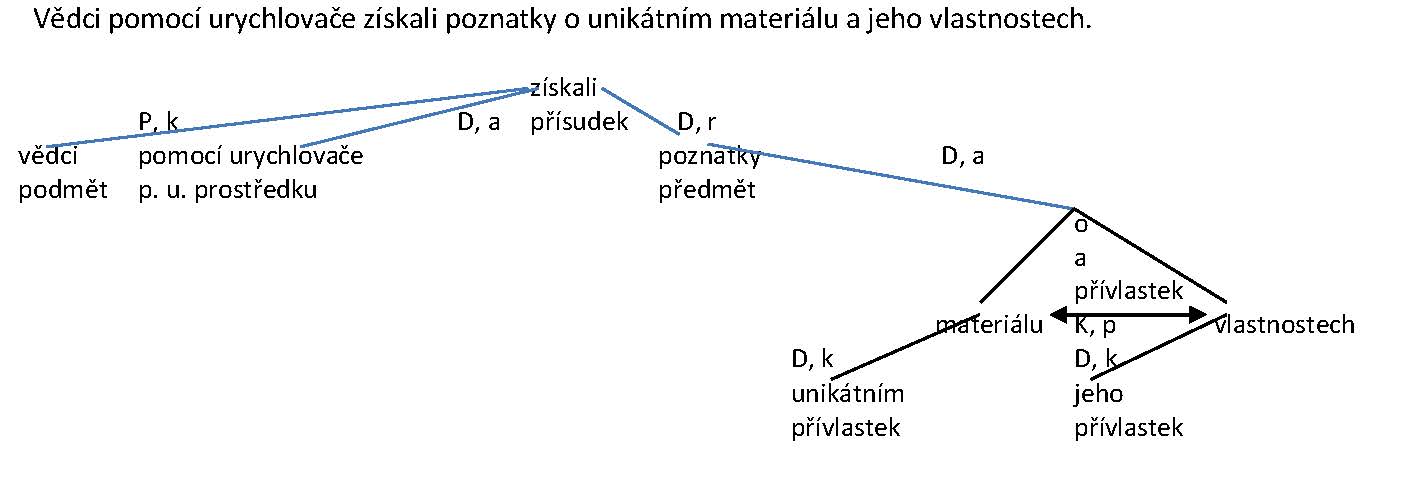 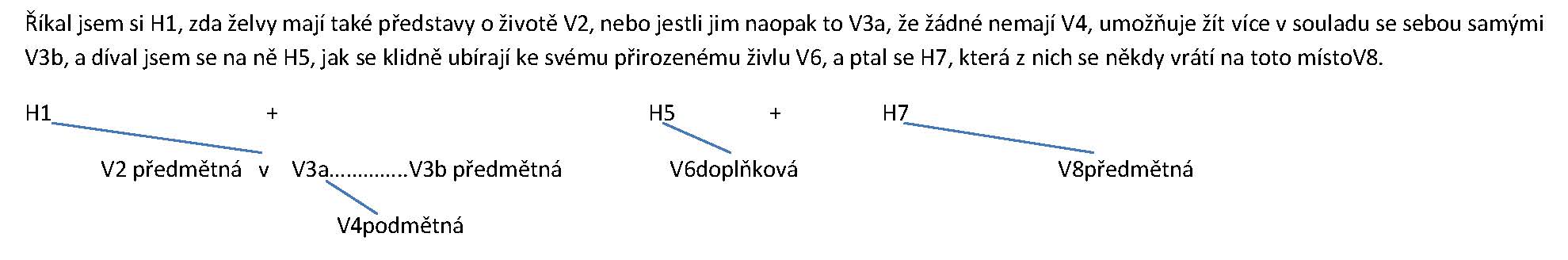 5.zápor – negace dvojhláska – diftongodvozování – derivacevid – aspektzeměpisné vlastní jméno – toponymumdativ – 3. pádperfektivum – dokonavé slovesosupletivismus – tvary slova jsou tvořeny od různých kořenůkolokvialismus – hovorové slovo epenteze – vložení hlásky6.Strana proletářů všech zemí (SPVZ) vydává a distribuuje propagační materialy, kterými chce napomoci šíření levicových mišlenek. SPVZ prosazuje socializmus a internacionální ko-operaci pracujících; Usilovně prosazuje práva palestinců a tvrdě kritizuje politiku Israele; je solidární s dělnickou vládou v  Koreji; vyslovuje podporu Kubánskému prezidentu Castrovi a s nadšením vítá Chávezovi znárodňovací zvyklosti ve Venezuele. Narozdíl od toho důsledně a bezváhání kritizuje scestné mezinárodněpolitické kroky U.S.A. a jejich nohsledů, včetně České republiky. V domácí politice SPVZ razí zásadu Zůčtujme z vládou kapitálu!. Odmýtá jakoukoli další privatizaci, staví se proti církevním ale i veškerým jiným restitucím, je solidární se všemi diskriminovanými (Romy, muslimy, gayy apod.). Že je SPVZ stranou extremistickou je lež!